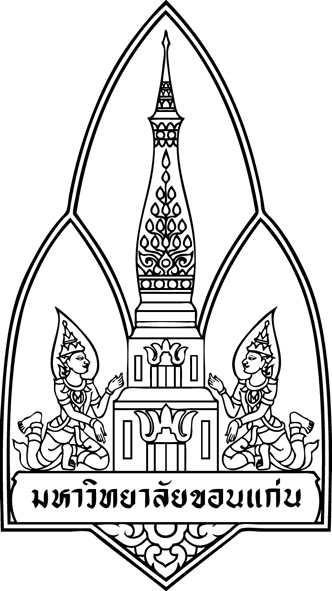 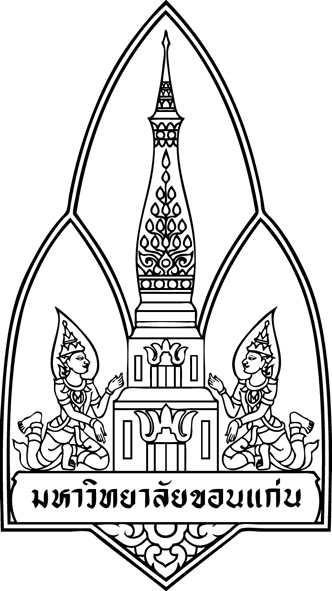 					บันทึกข้อความส่วนงาน  คณะวิศวกรรมศาสตร์                                โทร.      ที่  อว 660301.3     /                   	            วันที่                              2565เรื่อง  	เรียน 		ตามที่(รองศาสตราจารย์รัชพล  สันติวรากร)คณบดีคณะวิศวกรรมศาสตร์